Учитель – логопед рекомендует.Игры и упражнения для развития общих речевых навыков для детей с задержкой речевого развития.Подготовила учитель – логопед Бреславец О.Я.1. Игра «Угадай, как надо делать»Цель. Учить детей на слух определять темп речи и выполнять движения в соответствующем темпе. Развитие умения определять на слух изменение темпа речи.Подготовительная работа. Подобрать фразы, обозначающие действия, которые могут быть выполнены в разном темпе.Краткое описание: Взрослый несколько раз произносит в разном темпе фразу: «Мелет мельница зерно». Дети, подражая работе мельницы, делают круговые движения руками в том же темпе, в котором говорит педагог. Так же обыгрываются следующие фразы: «Наши ноги ходили по дороге», «Дети плавали в реке» и т. п.Методические указания. Взрослый должен произносить фразу плавно, слитно, повторяя ее 2-3 раза подряд в любом темпе, чтобы детям легче было выполнить движения.2. Игра «Идите с нами играть» Цель. Учить детей говорить громко. Выработка умения пользоваться громким голосом.Подготовительная работа. Подобрать игрушки: мишку, зайку, лису. Краткое описание: Взрослый на расстоянии 2- от детей расставляет игрушки и говорит: «Мишке, зайке и лисичке скучно сидеть одним. Позовем их играть вместе с нами. Чтобы они нас услышали, звать надо громко, вот так: «Миша, иди!» Дети вместе с воспитателем зовут мишку, лису, зайку, потом играют с ними.Методические указания. Следить, чтобы дети, когда зовут игрушки, говорили громко, а не кричали.3. Игра «Угадай, кто кричит»Цель.  Воспитание у детей умения сосредоточивать слуховое внимание. Учить детей определять игрушку по звукоподражанию.Подготовительная работа.  Подготовить озвученные игрушки, изображающие знакомых детям домашних животных: корову, собаку, козу, кошку и др.Краткое описание:Взрослый достает приготовленные игрушки (по одной), обыгрывает их, подражая крику соответствующих животных, затем просит детей послушать и угадать по голосу, кто придет к ним в гости. Выбранный взрослым ребенок уходит за дверь и, чуть приоткрыв ее, подает голос, подражая одному из животных, а дети угадывают, кто это.Методические указания. Игру можно повторять 5-6 раз. Следить, чтобы дети внимательно слушали. Активизировать вопросами всех детей.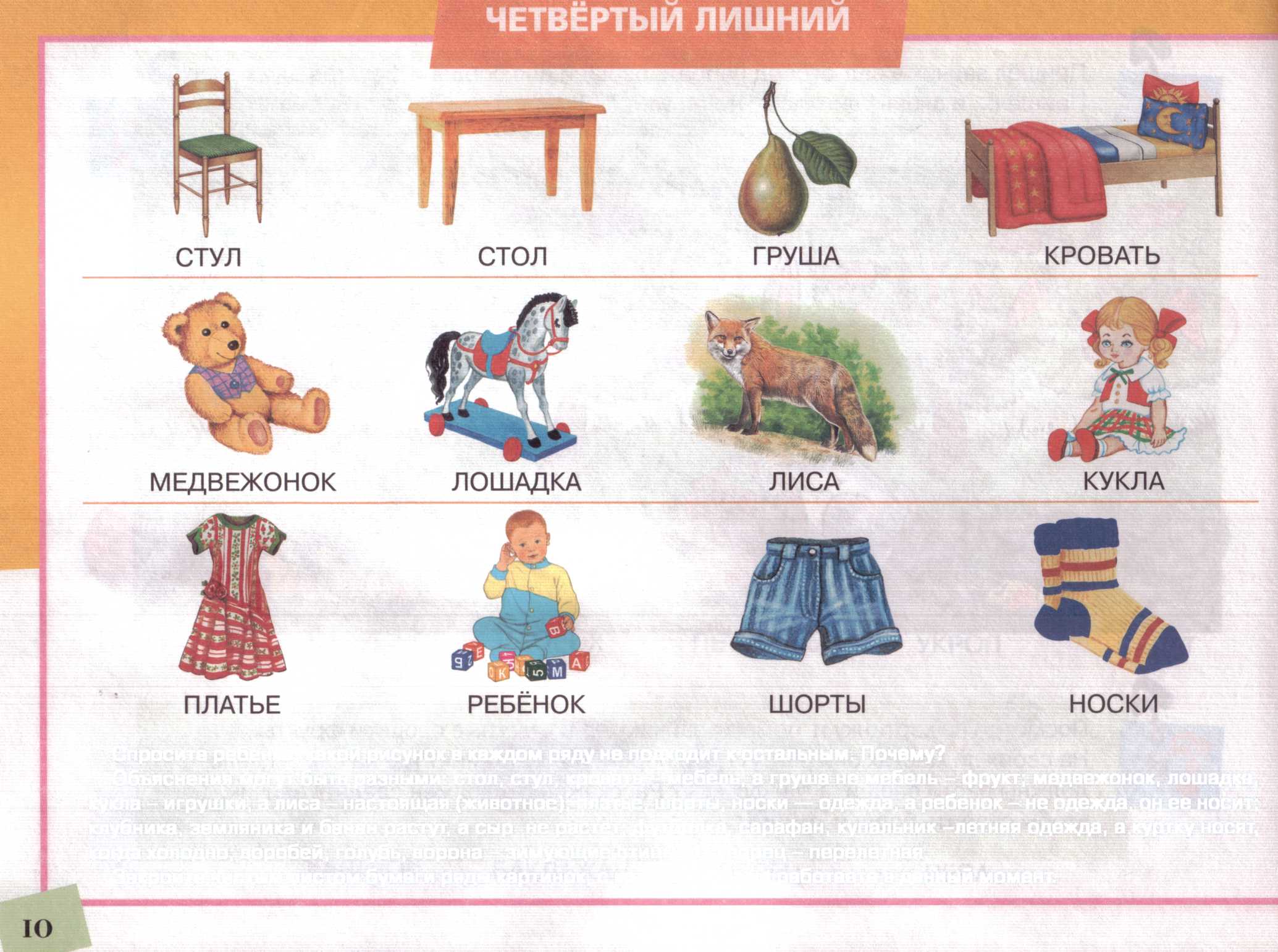 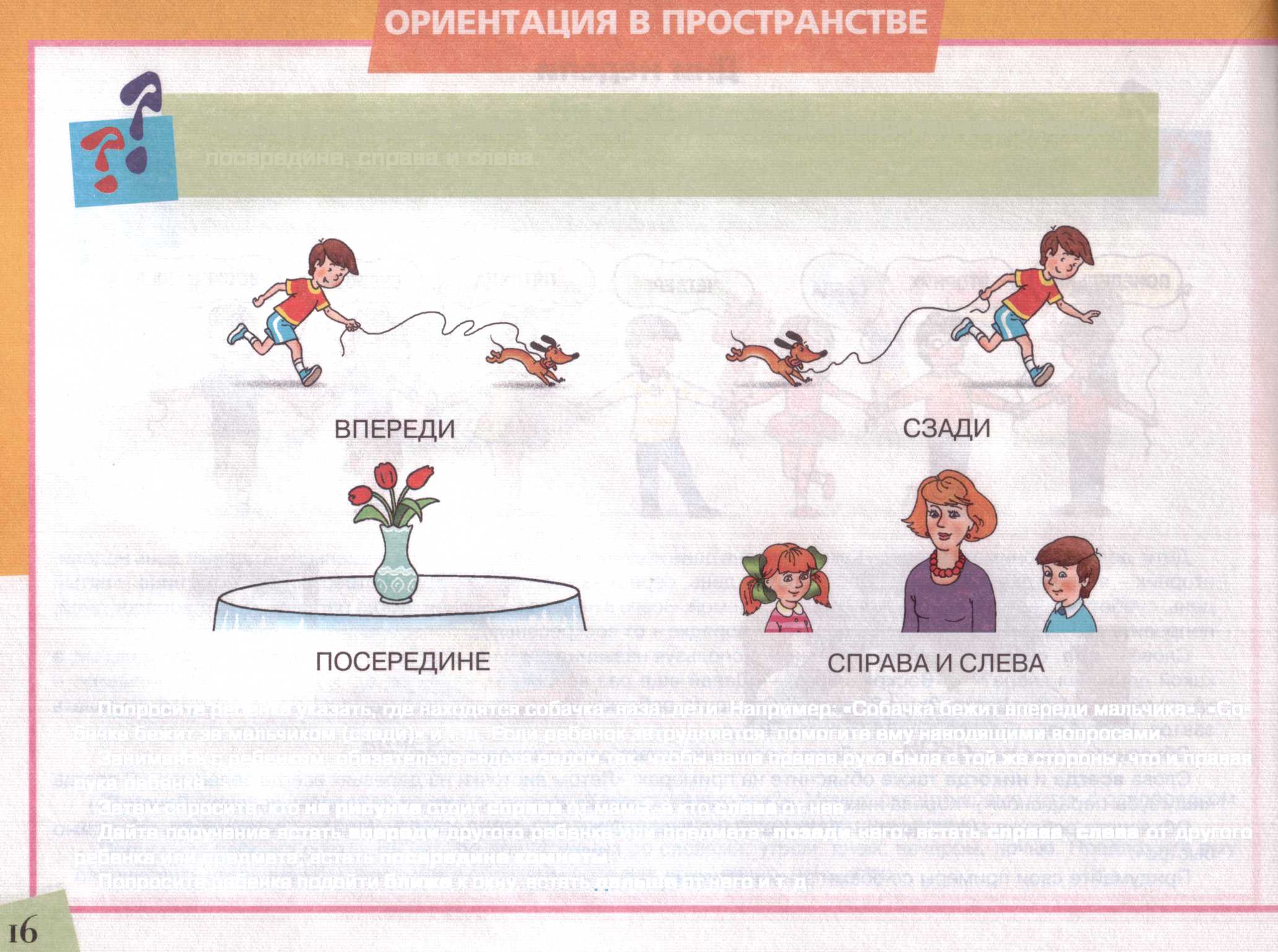 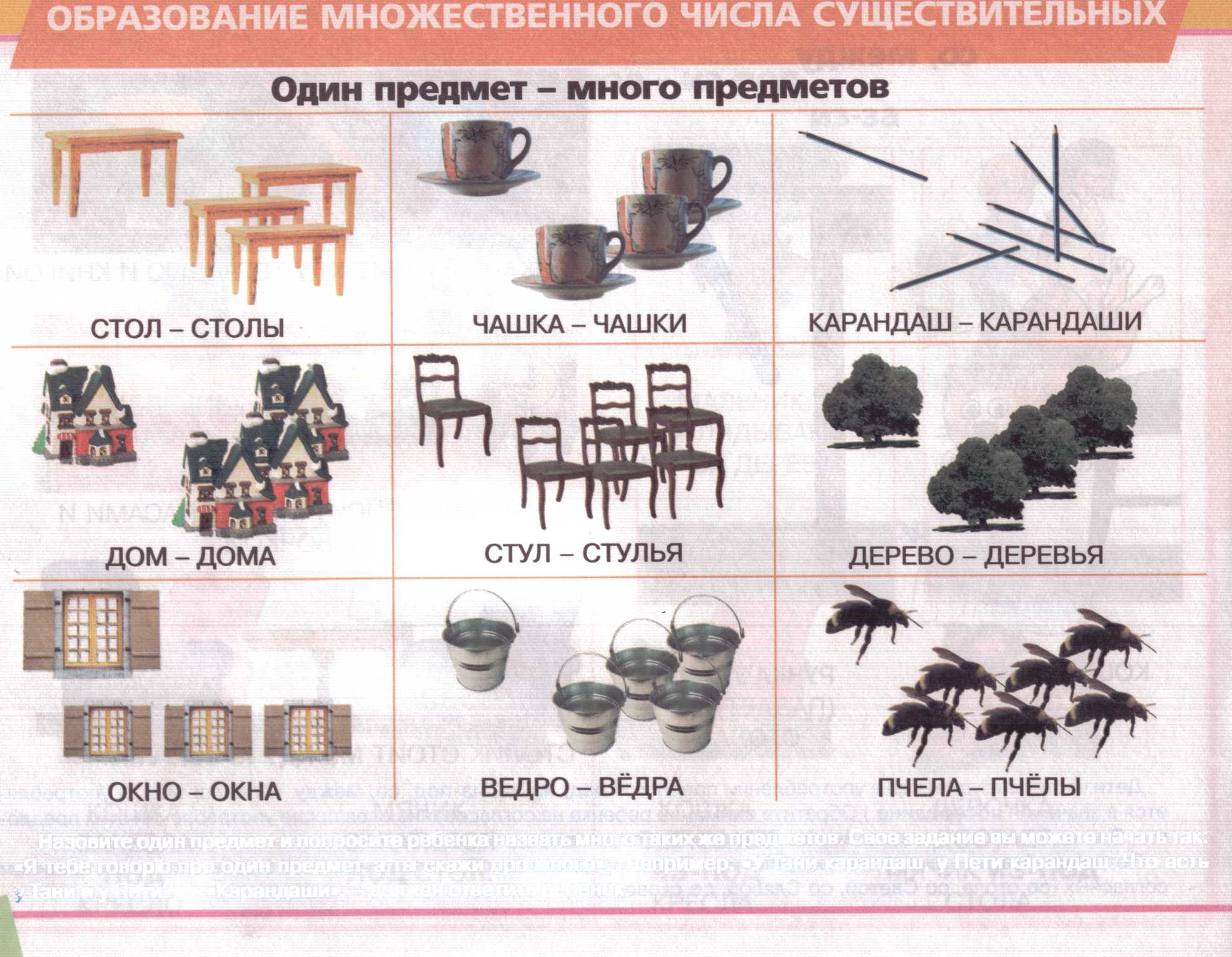 